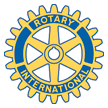 LEAVE OF ABSENCE REQUESTNAME OF MEMBER/S		__________________________________________				__________________________________________DATES OF ABSENCE                                                              Leave ________________________________                                                             Return _____________________________________________________________________Signature of Member _____________date_____________________________________Signature of Member _____________date[Bylaws, Article XI Leave of Absence, state: Upon written application to the Board, setting forth good and sufficient cause, leave of absence may be granted excusing a Member from attending the meetings of the club for a specified length of time. Any Member so excused must ensure that his/her dues are fully paid in advance of any excused absence. (Note: Such leave of absence does operate to prevent a forfeiture of Membership; it does not operate to give the club credit for the Member’s attendance. Unless the Member attends a regular meeting of some other club, the excused Member must be recorded as absent except that absence authorized under the provisions of article 8, sections 3 and 4 of the standard Rotary club constitution is not computed in the attendance record of the club.)]